Publicado en Sevilla el 21/12/2015 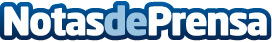 Desastre programado para los regalos de NavidadCasi el 60 por ciento de los españoles no compran los regalos más deseados por Papá Noel y Reyes Magos, según indica la encuesta de satisfacción elaborada por el buscador de regalos Perfecto4U a más de mil usuarios.  Datos de contacto:María José Morón GómezComunicación Perfecto4U España: www.perfecto4u.es - Twitter: @Perfecto4uEs - Facebook: Perfecto4U.es - Blog: http://perfecto4u.e673 46 76 56 Nota de prensa publicada en: https://www.notasdeprensa.es/desastre-programado-para-los-regalos-de-navidad Categorias: Moda Marketing Sociedad Consumo http://www.notasdeprensa.es